TENANT/APPLICANT:______________________________            DATE:_________________PROPERTY  NAME:_______________________________I, ___________________, verify I have cash on hand in the amount of $ ___________. WARNING: Section 1001 of Title 18 U. S. Code makes it a criminal offense to willfully falsify a material fact or make a false statement in any matter within the jurisdiction of a federal agency.                                      “This institution is an equal opportunity provider and employer”                                                                                                                        EQUAL HOUSING OPPORTUNITY 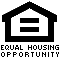 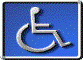 CASH ON HAND SELF-AFFIDAVITUnder penalty of perjury, I certify the information presented in this certification is true and accurate to the best of my knowledge. The undersigned further understands providing false representation herein constitutes an act of fraud. _______________________________                   _____________________Signature of Tenant/Applicant                                 Date